Šaljiva lirska narodna pesmaJa sam čudo videoPuž i vo se tuku, koze kola vuku,
svinja brke suče, 
mačke račun uče,
konj na grani spava,
zec put preorava, 
vuk na drumu prosi,
a mrav bure nosi,
roda žabe služi,miš se s mačkom druži. 1. U pesmi se pominje 12 životinja. Prepoznaj te životinje na slici: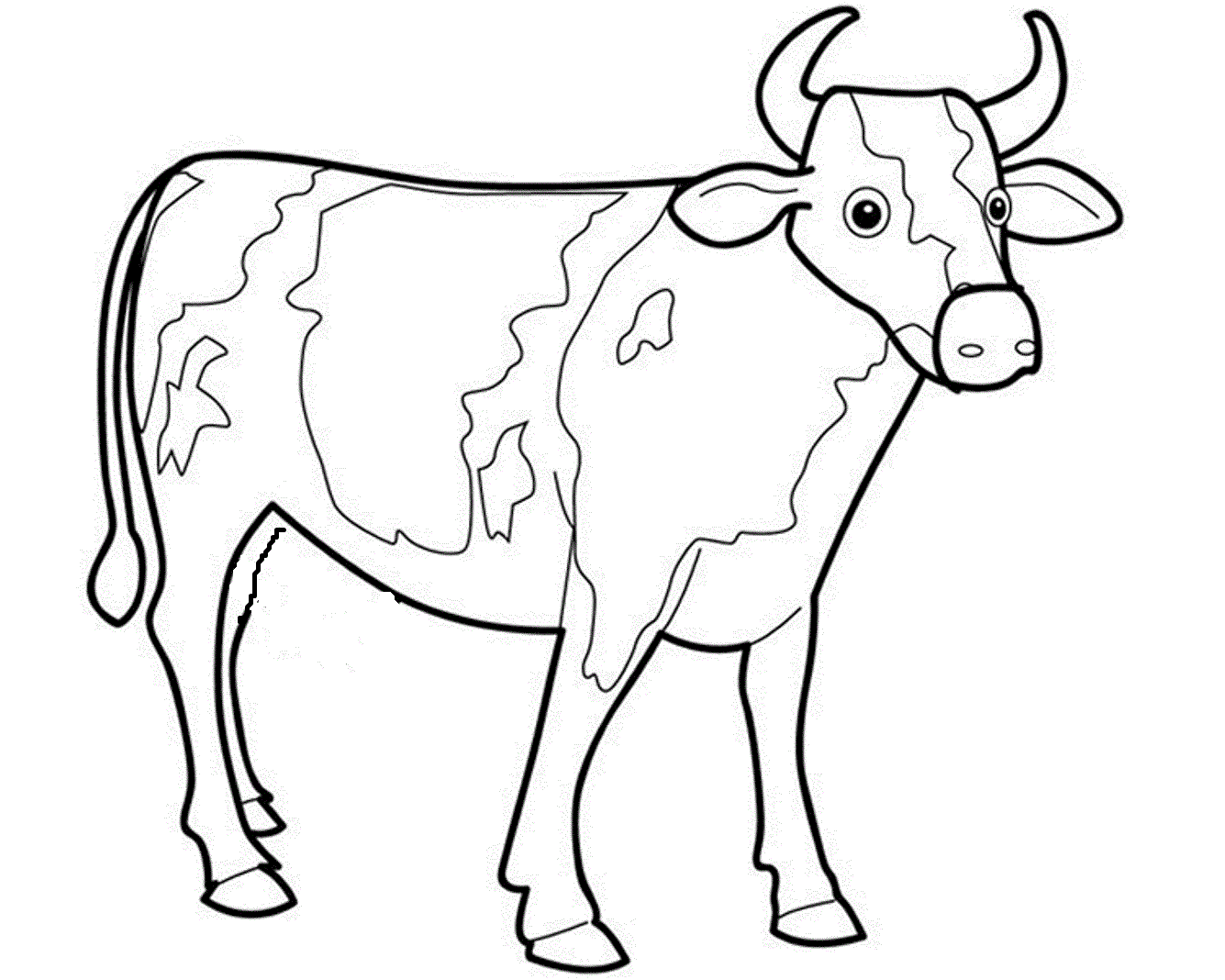 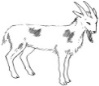 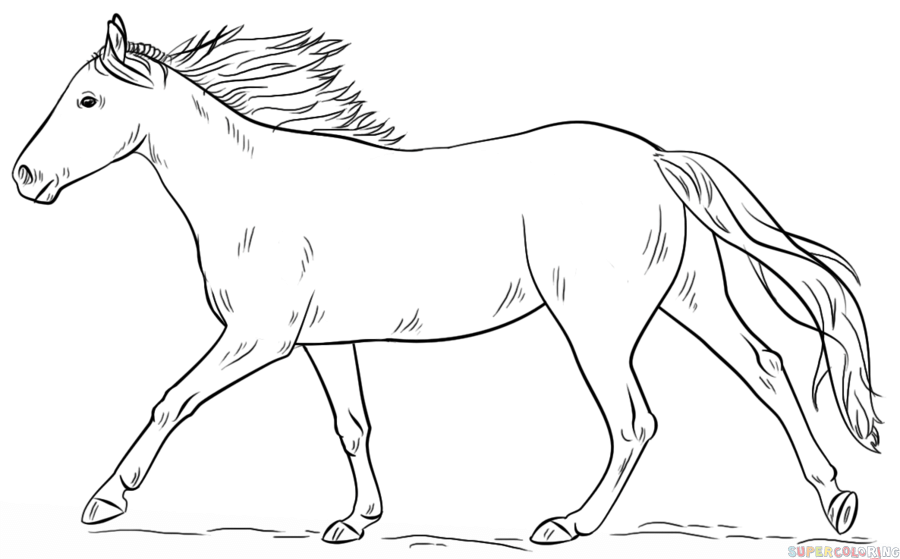 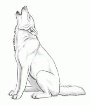 _______________________________________________________________________________________________________________________________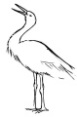 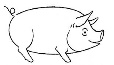 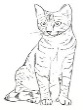 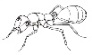 ________________________________________________________________________________________________________________________________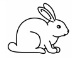 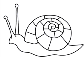 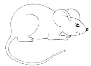 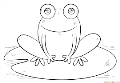 ______________________________________________________2. Šta mrav nosi? Zaokruži predmet.           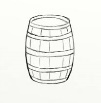 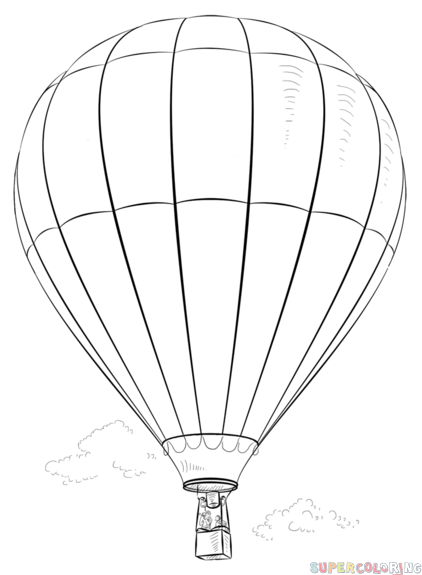 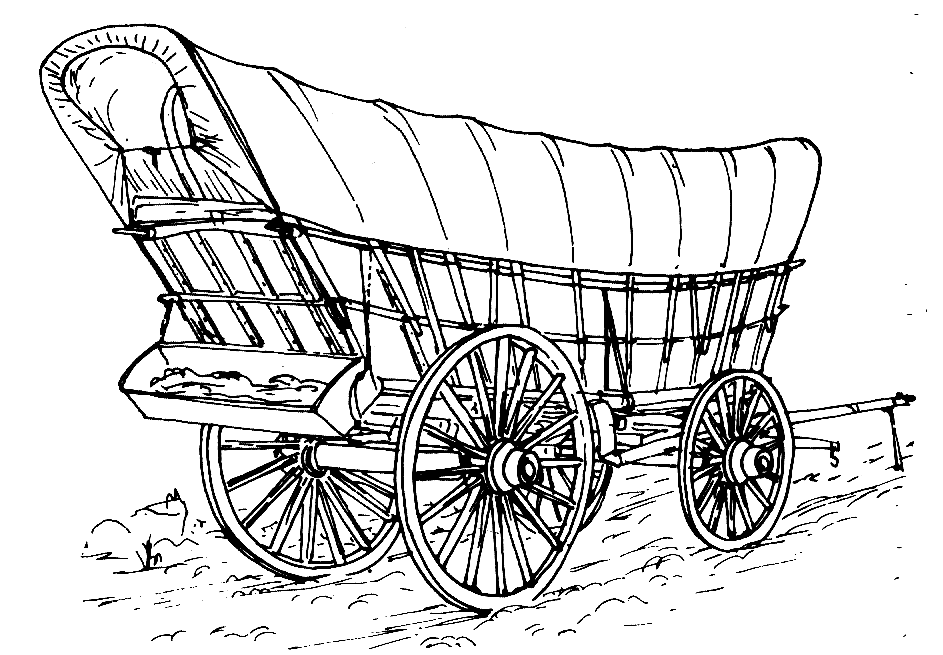 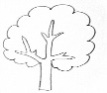 3. Nacrtaj najsmešniju situaciju.4. Prepiši pesmu ćirilicom i nauči je.Šaljiva lirska narodna pesmaJa sam čudo videoPuž i vo se tuku, koze kola vuku,
svinja brke suče, 
mačke račun uče,
konj na grani spava,
zec put preorava, 
vuk na drumu prosi,
a mrav bure nosi,
roda žabe služi,miš se s mačkom druži. 1. U pesmi se pominje 12 životinja. Prepoznaj te životinje na slici:________________________________________________________________________________________________________________________________________________________________________________________________________________________________________________________________________________________________________________________________________2. Šta mrav nosi? Zaokruži predmet.           3. Nacrtaj najsmešniju situaciju.4. Prepiši pesmu ćirilicom i nauči je.